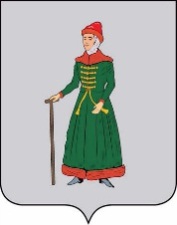 АДМИНИСТРАЦИЯСТАРИЦКОГО МУНИЦИПАЛЬНОГО ОКРУГАТВЕРСКОЙ  ОБЛАСТИПОСТАНОВЛЕНИЕ02.11.2023                                       г. Старица                                             № 1252     В соответствии с Федеральными законами от 12 февраля 1998 г. № 28-ФЗ                                  «О гражданской обороне», в целях реализации постановления Правительства Российской Федерации от 24.03.97 года № 334 «О порядке сбора и обмена в Российской Федерации информацией в области защиты населения и территорий от чрезвычайных ситуаций природного и техногенного характера», Приказом Министерства Российской Федерации по делам гражданской обороны, чрезвычайным ситуациям и ликвидации последствий стихийных бедствий от 11.01.2021 N 2 "Об утверждении Инструкции о сроках и формах представления информации в области защиты населения и территорий от чрезвычайных ситуаций природного и техногенного характера», в целях организации сбора и своевременного представления информации о чрезвычайных ситуациях природного и техногенного характера, Администрация Старицкого муниципального округа Тверской области ПОСТАНОВЛЯЕТ:     1. Утвердить Порядок сбора и обмена информацией в области защиты населения и территорий от чрезвычайных ситуаций  (далее – ЧС) природного и техногенного характера на территории Старицкого муниципального округа Тверской области (приложение № 1).     2. Утвердить схему сбора и предоставления информации о ЧС природного и техногенного характера муниципального казённого учреждения «Единая дежурно-диспетчерская служба Старицкого муниципального округа Тверской области» (приложение № 2).     3. Утвердить Инструкцию о содержании, сроках и  формах представления информации в области защиты населения и территорий от ЧС природного и техногенного характера на территории Старицкого муниципального округа Тверской области (приложение № 3).     4. Возложить обязанности по организации сбора информации в области защиты населения и территорий от ЧС природного и техногенного характера на территории Старицкого муниципального округа Тверской области на муниципальное казённое учреждение «Единая дежурно-диспетчерская служба Старицкого муниципального округа Тверской области» (далее – МКУ «ЕДДС»).     5. Рекомендовать начальникам Управлений сельскими территориями Старицкого муниципального округа Тверской области, руководителям предприятий, учреждений и организаций независимо от форм собственности, расположенных на территории Старицкого муниципального округа Тверской области обеспечивать ежедневное представление информации о ЧС природного и техногенного характера оперативному дежурному МКУ «ЕДДС» в соответствии с Порядком сбора и обмена информацией. Информацию предоставлять ежедневно, к 8.00 утра по телефону 8 48 (263) 2-31-81.     6.  Контроль за исполнением настоящего постановления оставляю за собой.     7.   Настоящее постановление вступает в силу с даты его подписания, подлежит размещению на официальном сайте Администрации Старицкого муниципального округа в информационно-коммуникационной сети интернет.Глава Старицкого муниципального округа                                                                С.Ю. Журавлёв  ПОРЯДОКсбора и обмена информацией в области защиты населения и территорий отчрезвычайных ситуаций природного и техногенного характера на территорииСтарицкого муниципального округа Тверской области     1. Настоящий Порядок определяет основные правила сбора и обмена информацией в области  защиты населения и территорий от чрезвычайных ситуаций  природного и техногенного   характера   на   территории  Старицкого муниципального округа Тверской области.    2. Информация должна содержать сведения о прогнозируемых или возникших ЧС природного, техногенного и биолого-социального характера (далее   ЧС) и их последствиях, о радиационной, химической, медико-биологической, взрывной, пожарной и экологической безопасности на соответствующих территориях, а также сведения о деятельности по предупреждению, смягчению последствий и ликвидации ЧС Администрацией Старицкого муниципального округа Тверской области, предприятий, учреждений и организаций, независимо от форм собственности (далее – организации).       3. В целях своевременного оповещения населения о прогнозируемых или возникших ЧС, сбор и обмен информацией осуществляется через МКУ «ЕДДС» на которую возложены функции по организации сбора информации в области защиты населения и территорий от ЧС природного и техногенного характера на территории Старицкого муниципального округа Тверской области.     4. Начальники Управлений сельскими территориями Старицкого муниципального округа Тверской области, руководители организаций (через дежурно-диспетчерские службы) представляют информацию в МКУ «ЕДДС».     МКУ «ЕДДС» осуществляет сбор, обработку и обмен данными на территории Старицкого муниципального округа Тверской области и предоставляет информацию в центр управления в кризисных ситуациях Главного управления МЧС России по Тверской области (далее – ЦУКС ГУ МЧС России по Тверской области).     5. Исполнительные органы Тверской области, органы местного самоуправления и организации могут осуществлять обмен информацией по запросу заинтересованной стороны.СХЕМА сбора и предоставления информациио чрезвычайных ситуаций природного и техногенного характера  МКУ «ЕДДС Старицкого муниципального округа Тверской области»И Н С Т Р У К Ц И Яо содержании, сроках и формах представления информациив области защиты населения и территорий от чрезвычайных ситуацийприродного и техногенного характера на территорииСтарицкого муниципального округа Тверской области     1. Настоящая  инструкция  разработана  в   соответствии   с   требованиями постановления  Правительства Российской Федерации  от 24 марта 1997 года  № 334    «О  порядке  сбора    обмена в Российской Федерации информации  в области   защиты населения   и   территорий   от   чрезвычайных   ситуаций природного и техногенного характера».     2. Настоящая   Инструкция   определяет   содержание,   сроки   и   формы представления  информации  в  области   защиты населения  и   территорий  от чрезвычайных ситуаций природного и техногенного характера (далее - ЧС) на территории Старицкого  муниципального округа Тверской области.     3. На   оперативного   дежурного     МКУ «ЕДДС»   возлагается   сбор,   обмен   и введение   учета   информации   о   ЧС   на   территории     Старицкого муниципального   округа Тверской области    и   доведение   её   до   Главы   Старицкого муниципального   округа Тверской области,    заместителя   Главы Администрации Старицкого муниципального   округа Тверской области,   начальника   отдела по   делам   ГО   и   ЧС, МП   Администрации Старицкого  муниципального округа Тверской области.     4. Информация в области защиты населения и территорий от чрезвычайных ситуаций в  Старицком муниципальном округе  Тверской области  подразделяется  на  оперативную  и плановую информацию.Оперативная информация     5. К оперативной информации относятся сведения о прогнозируемых и (или) возникших на территории Старицкого муниципального округа  Тверской области чрезвычайных ситуациях и их последствиях, сведения о силах и средствах, привлекаемых для предупреждения и ликвидации чрезвычайных ситуаций, а также об их деятельности, направленной на предупреждение и ликвидацию чрезвычайных ситуаций.
     6. Оперативная   информация   предназначена  для    оповещения  и   информирования населения об угрозе возникновения или возникновении чрезвычайных ситуаций на территории Тверской области, оценки вероятных последствий, выработки и принятия мер по её ликвидации.     7. Оперативная информация представляется в сроки и по формам, установленным Приказом Министерства Российской Федерации по делам гражданской обороны, чрезвычайным ситуациям и ликвидации последствий стихийных бедствий от 11.01.2021 N 2 "Об утверждении Инструкции о сроках и формах представления информации в области защиты населения и территорий от чрезвычайных ситуаций природного и техногенного характера». 8. К плановой информации относятся сведения об административно-территориальных образованиях, об организациях и их деятельности, необходимые для заблаговременного планирования мероприятий по предупреждению и ликвидации чрезвычайных ситуаций. В плановую информацию в обязательном порядке включаются данные о численности населения административно-территориальных образований и работников организаций.
Текущая информация.     9. Текущая информация, содержащая сведения, необходимые для ведения статистического учета ЧС, представляется в сроки установленные табелем срочных донесений в ЦУКС ГУ МЧС России по Тверской области.